Магазины и Супермаркеты «Канцелярия+»ООО "ЭДЕРА" - оптово - розничная торговая компания, образованная в 2000 году, с активно развивающейся сетью магазинов самообслуживания "Канцелярия +", и корпоративным отделом продаж B2B.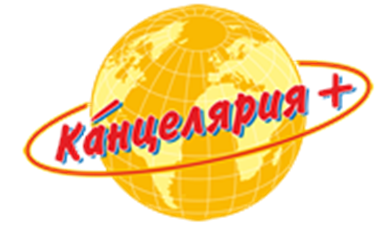 ООО «ЭДЕРА» Является дистрибутором крупнейших компаний в России по производству канцелярских товаров: «ErichKrause», «SvetoCopy», «Parker», «Citizen», «Chairman» и т.д.На данный момент ООО "ЭДЕРА" является одним из лидеров в канцелярском бизнесе по г. Сочи.Открыто 14 магазинов самообслуживания «Канцелярия+», место расположения можно увидеть в разделе «Адреса магазинов», два склада для оптовых покупателей.Магазины и Супермаркеты «Канцелярия+» более 19 лет на Канцелярском рынке.Занимается оптово розничной реализацией товаров для школы и офисов.Сеть «Канцелярия+» состоит из 18 магазинов на территории большого Сочи, ориентирована на тех потребителей, которые заинтересованы в приобретении качественных товаров по доступным ценам.Компания располагает собственным автопарком, что позволяет доставлять товар в кратчайшие сроки.Продажа канцелярских товаров для детей дошкольного и школьного возраста: методические пособия, прописи, развивающие книги и игрушки, тетради, пластилин, всевозможные массы для лепки, товары для хобби и творчества. Рюкзаки и ранцы для детей и подростков, сумки для обуви, пеналы, папки.Мы предлагаем профессиональную продукцию разных торговых марок для художников и художественных школ, чертежные принадлежности.В наших магазинах представлен широкий ассортимент товаров для офисов: мебель, офисные стулья, канцелярия и хозяйственные товары.Также у нас вы можете приобрести лицензионные сувениры прошедшей, но всё ещё актуальной сувенирной продукции:1 Олимпиада 2014 2 Футбольных мероприятий FIFA 2018 годаНаше предложение о сотрудничествеVIP карта которая работает ВО ВСЕХ наших магазинах от Адлерского района до Лазаревского включительно.Мы предлагаем Скидочные карты для каждого Сотрудника и Учреждения категории ВИП (стабильная конкурентная цена) Каждому сотруднику выдаётся Каталог нашей компании (30 000 наименований)Возможность индивидуального заказа (не из каталога) по пожеланию.Доставка входит в стоимость Услуги по сборке и запуску оборудования.Услуги по ремонтным работам и обслуживанию.Для Вас будет предоставлен индивидуальный менеджер (подготовка и сопровождение заказа)Наша компания сотрудничает и работает только с производителями и гарантирует качество и долгосрочность продукции.На всю продукцию есть вся соответствующая документация.Ежемесячно проводятся акции Адрес: г. Сочи, ул. Кипарисовая, д. 4Телефон: 8 (862) 266-55-75